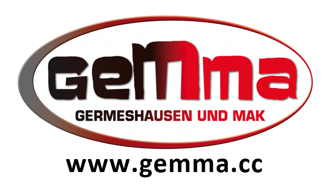 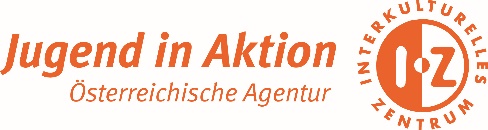 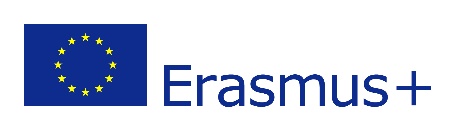 APPLICATION FORM FOR PARTICIPANTS“HUMOUR IS A SERIOUS BUSINESS” - a Training Course under Erasmus+5th November – 12th November, 2018Participant informationSending organizationPerson to Contact in Case of Emergency English level Health information Please send us all relevant information concerning your health or any special needs or requirements (allergies, intolerances, mobility, medical needs, allergies, dietary restrictions, smoker/non-smoker , etc.)Knowledge and experiencesDo you have any personal experience with European Youth projects and Youth Mobility programs? Yes		 NoDo you have any personal experience with European Youth Projects and Youth mobility programs? Please describe very brieflyWhat are your previous international experiences?Have you participated in trainings/exchanges/seminars before?Please describe briefly what is your connection to the European Voluntary Service (EVS)?Motivation and ExpectationsWhat’s your motivation in participating in this project? What would you like to learn, understand and experience during this training course?Where did you get information about this project?What contributions you think you can bring for the training course?What is your super power and how it works?DeclarationI hereby declare that I have carefully and entirely read and understood the Project Description.I hereby commit myself to participate in the whole process of this project.I am aware that obtaining a health and a full travel insurance are my own responsibility and at my own expense.I understand that the information I have provided on my special needs does not remove my own personal responsibility for ensuring my own health.I hereby declare that everything stated in the present form corresponds to the truth.Bank Account Information for ReimbursementNotice about data protection: [This statement refers to the online management tool (Mobility Tool) for mobilities under the Lifelong Learning and Erasmus + programmes. As this system contains individuals' personal data, its publishing and processing falls within the provisions of the Regulation (EC) N° 45/2001 of the European Parliament and of the Council of 18 December 2000. This privacy statement explains to you the way in which this system uses personal data, and the way in which the privacy of this data is being protected. Your data will be used for Mobility Tool, sending reimbursements, keeping further contact about Erasmus+ activities and projects]. Details on data protection in the framework of the Erasmus + program can be found in the "Specific Privacy Statement" of the European Commission: http://ec.europa.eu/programmes/erasmus-plus/specific-privacy-statement_en.First Name [as on your passport or ID-card]First Name [as on your passport or ID-card]Family Name [as on your passport or ID-card]Family Name [as on your passport or ID-card]NationalityAgeAgeGender Female              MaleComplete home addressComplete home addressComplete home addressComplete home addressPostal codeTown Town Country Place of Birth [town, Country]Place of Birth [town, Country]Date of Birth [DD/MM/YYYY]:Date of Birth [DD/MM/YYYY]:Phone [with full international dial codes]Phone [with full international dial codes]Fax [with full international dial codes]Fax [with full international dial codes]EmailEmailWebsiteWebsitePassport Number [or identity card]Passport Number [or identity card]Social Security Number and CountrySocial Security Number and CountryNameNameNameNameNameComplete addressComplete addressComplete addressComplete addressComplete addressPostal codePostal codeTown Town Country Phone [with full international dial codes]Phone [with full international dial codes]Phone [with full international dial codes]Fax [with full international dial codes]Fax [with full international dial codes]EmailEmailEmailWebsiteWebsiteActivity level local	 regional	 national	 international local	 regional	 national	 international local	 regional	 national	 international local	 regional	 national	 internationalNameNameNameNameComplete addressComplete addressComplete addressComplete addressPostal codeTown Town Country Phone [with full international dial codes]Phone [with full international dial codes]Fax [with full international dial codes]Fax [with full international dial codes]EmailEmailEmailEmailParental relationshipParental relationshipParental relationshipParental relationship1 = very good   /   5 = badListening SpeakingReadingWritingEnglish:            [1-2-3-4-5]Name of account holder / Account nameAccount currencyAddress of account holderAddress of account holderName of bankName of bankAddress of bankAddress of bankIBANBIC / SWIFT-CodeOnly for Non-EURO / Non-SEPA-AccountsOnly for Non-EURO / Non-SEPA-AccountsAccount numberBank code